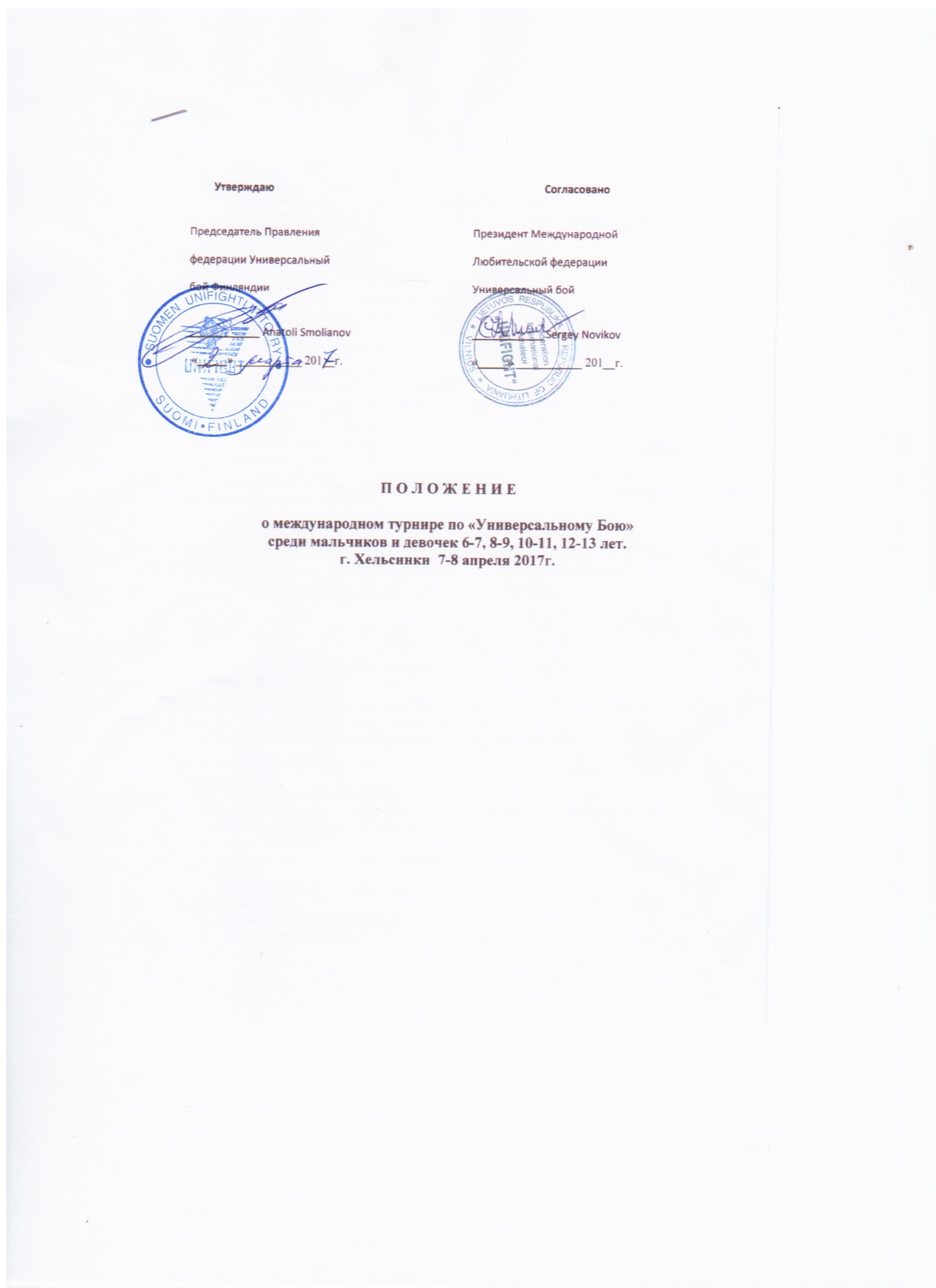 1.Классификация соревнований. Соревнования классифицируются как личные и проводятся с целью: популяризации и дальнейшего развития «Универсального Боя» среди детей, вовлечения их в активные занятия спортом; укрепления здоровья, повышения спортивного мастерства юных спортсменов. 2.Организаторы и проводящие организации Организационный комитетФедерация «Универсальный Бой» Финляндии; непосредственное проведение соревнований возлагается на коллегию судей.Главный судья – судья международной категории класса «В» Смолянов Анатолий (г. Хельсинки) Главный секретарь – судья национальной категории Екимова Анастасия (г. Хельсинки)3. Требования к участникам соревнований и условия их допуска 1.К соревнованиям допускаются команды Германии, России, Финляндии и других стран. 2.Национальные спортивные федерации по «Универсальному Бою» комплектуют команды в четырех возрастных группах (6-7, 8-9, 10-11, 12-13 лет) согласно Правилам соревнований: - разрешается заявлять по 1 участнику в весовой категории; - кроме участников в состав команды дополнительно включаются 1 руководитель, 1-2 тренера.- 1 судья вызывается по согласованию с главным судьей соревнований.3. Форма одежды для ведения поединков в соответствии с Правилами соревнований: кимоно красного и синего цвета, борцовки с мягкой подошвой, разрешены гимнастические чешки, кроссовки для преодоления полосы препятствий. 4.Программа соревнований 1. Соревнования проводятся в соответствии с Правилами вида спорта «Универсальный бой» от 20.10.2016 и Правилами для мальчиков и девочек возрастных групп 6-7, 8-9 лет утверждѐнными на Международном конгрессе ФИАУ от 13.11.2014 года в следующих весовых категориях: Мальчики 	6-7 лет:	18кг, 20кг, 22кг, 24кг, 26кг, 28кг, 30кг, 32кг, +32кгДевочки	6-7 лет:	18кг, 20кг, 22кг, 24кг, 26кг, 28кг, 30кг, +30кг				Мальчики	8-9 лет	25кг, 28кг, 31кг, 35кг, 40кг, 40+Девочки	8-9 лет	22кг, 25кг, 32кг, 37кг, 37+Мальчики	10-11 лет	28кг, 31кг, 35кг, 40кг, 45кг,45+Девочки	10-11 лет	25кг, 28кг, 32кг, 37кг, 42кг, 42+Мальчики	12-13 лет	35кг, 40кг, 45кг, 50кг, 55кг, 55+Девочки	12-13 лет	28кг, 32кг, 37кг, 42кг, 47кг, 37+		 2. Жеребьевка участников соревнований общая в каждой весовой категории. 5. Расписание мероприятий по дням 7 апреля пятницаприбытие, размещение команд до 16.00 комиссия по допуску и взвешивание - с 16.00 до 17.00 для участников соревнований; жеребьевка участников – с 17.30 до 18.00;  ужин 18.00-19.00совещание членов Оргкомитета, судейской коллегии и представителей команд – с 19.00 до 19.30. судейский семинар – с 19.30 до 21.008 апреля субботадо взвешивание участников 10.30-11.30 10.30-11.20 тренировка на полосеторжественное открытие соревнований – 11.3012.00-14.00 –поединки среди мальчиков и девочек 6-7 и 8-9 лет;14.00-15.00 - обед15.00-18.00 – поединки среди мальчиков и девочек 10-11 лет и 12-13 лет;9 апреля воскресенье До взвешивание участников 10.00-11.0010.00-10.50 тренировка на полосе11.00-13.30 поединки среди мальчиков и девочек 6-7 и 8-9 лет;13.30-14.00 подведение итогов, награждение победителей возрастных групп мальчики 6-7 и 8-9 лет,14.00-15.00 - обед15.00-18.00 –поединки среди мальчиков и девочек 10-11 лет и 12-13 лет;18.00 – подведение итогов, награждение победителей возрастных групп мальчики 10-11 лет и 12-13 лет ,торжественное закрытие соревнованийВремя проведения мероприятий может быть скорректировано с учетом предложений руководителей делегаций.  6. Соревнования проводятся на специальной полосе препятствий и борцовском ковре (татами) по круговой  системе. Дети 6-7, 8-9 летПолоса препятствий включает: змейку из 5 пластиковых конусов, скамейку длиной 4м шириной 20см, забор высотой 1м, тонель длиной 3м, метание мяча с расстояния 3м.Поединок на татами поводиться в виде выведения противника из равновесия или выталкивания его за пределы ковра без применения бросковых приемов Дети 10-11, 12-13 летПолоса препятствий включает: змейку из 5 пластиковых конусов, скамейку длиной 4м шириной 20см, забор высотой 1,3м, тонель длиной 3м, стрельба пейнтбол из положения лежа с расстояния 8-10м, метание мяча с расстояния 3м.Поединок на татами поводиться с использованием бросковой техники. Болевые приемы и удушения разрешены. Ударная техника запрещена. 7. Награждение Участники, занявшие в каждой весовой категории и возрастной группе 1, 2 и 3 места (2 участника), награждаются дипломами и медалями.Всем командам иметь с собой два национальных флага и гимн страны на CD для церемонии открытия, закрытия и награждения. 8. Условия финансирования 1.Финансирование соревнований среди детей проводится за счет взносов участников. 2.Расходы по командированию участников, руководителей делегаций, тренеров, судей в составе делегаций на соревнования (проезд, питание, проживание) обеспечивают командирующие их организации. 3. Целевой взнос с участников составляет 40 евро, который перечислить на счет: IBAN FI64 1469 3000 2154 48 BIG NDEAFIHH до 30.03.2017. При оплате взноса позднее - 55 евро. Взносы расходуются на организационные расходы. 9.Заявки на участие 1.Предварительные заявки направляются до 8 марта 2017г. эл.почта: anatoli.smolianov@gmail.com. Официальные заявки (в 2-х экземплярах) представляются в мандатную комиссию соревнований в день прибытия команд. Кроме этого участники должны иметь документы, удостоверяющие личность (свидетельство о рождении), копию медицинского полиса и договор о страховании (оригинал) спортсмена от травмы или несчастного случая на данное соревнование и по данному виду спорта. 10. Организационные вопросы Адрес проведения соревнований: Liikuntamylly (salibandykentä), Myllypurontie 1, 00920 Helsinki, FinlandАдрес проживания: Eurohostel Hotel Linnankatu 9, Eteläinen Suurpiiri, 00160, Helsinki в центре городаCheapSleep Helsinki Sturenkatu 27B, Helsinki 00510 20 минут езды от центраСтоимость проживания в гостинице – 	Eurohostel Hotel	58 евро в сутки. CheapSleep Helsinki	41 евро в сутки.При регистрации на сайте trivago.com или booking.com получите скидки на проживаниеСтоимость 2-х разового питания (обед 5€, ужин 5€) – 10 евро. заказ на обеды и ужины до 3.4.2017  Стоимость проезда в транспорте  на час 3.30 евроКонтактные телефоны для справок: +358 40 7029146 anatoli.smolianov@gmail.comНастоящее Положение является вызовом на соревнование.